MINISTERUL EDUCAȚIEI, CULTURII ȘI CERCETĂRII AL REPUBLICII MOLDOVAAcademia de Studii Economice A MoldovEI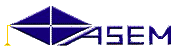 JurnalulSTAGIULUI DE PRACTICĂpentru studenţii ciclului I – studii de licenţăPractica_______________________________________________tipul practiciiStudentul (a)___________________________________________numele, prenumeleFacultatea Business şi Administrare AfacerilorDomeniul de formare profesională: Marketing şi LogisticăSpecialitatea __________________________________________Anul de studii_______________   Grupa____________________Locul practicii_________________________________________                                   denumirea unităţii economice_____________________________________________________Conducătorul practicii de la A.S.E.M.           _________________                                                                                                                        semnătura                ____________________________________________________                                                funcţia,  numele şi prenumeleÎndrumătorul practicii de la unitatea economică. ______________                                                                                                                        semnătura                 ____________________________________________________                                             funcţia,  numele şi prenumeleChişinău - 2021OrdonanţăStudentul (a)__________________________________________(numele, prenumele)ciclul ____I_____, anul____________, grupa academică___________Domeniul/specialitatea______Marketing și Logistică_______Facultatea Business şi Administrarea Afaceriloreste repartizat pentru stagiul de practică__________  _ _____________                                                                 ( tipul stagiului de practică)la________________________________________________________                                      (instituţia, unitatea economică) _________________________________________________________Durata practicii:			de la      ___ __________2021			până la  ___ __________2021                                                            L.Ş.    Decanul facultăţii                              .           _________________    Business şi Administrarea Afacerilor       ______________conferențiar universitar, doctor, Livandovschi Roman                                                                                                                 Şeful Departamentului Marketing și Logistică__________________________conferențiar universitar, doctor, Savciuc OxanaConducătorul practicii de la A.S.E.M          __________________                                                                                                                            semnătura                             ____________________________________________________                                                funcţia,  numele şi prenumeleFOAIE DE DELEGAŢIEÎn baza Regulamentului şi Ordinului A.S.E.M., nr. ________ din ___ ________2021 cu privire la practica ___________ şi contractului nr. _______ din ___ _________2021, se repartizează studentul (a)_______________________________                 (numele, prenumele)pentru a efectua practica __________________________________                                 (de producţie, juridică, de licenţă)la ____________________________________________________                   (instituţia, unitatea economică) Durata practicii _________________________________________(săptămâni)A plecat din A.S.E.M. _______________________________________                                    data plecăriiŞeful Departamentului Marketing și Logistică__________________________conferențiar universitar, doctor, Savciuc OxanaA sosit la destinaţie	_______________________________________                       ziua,                  luna,                   anulA plecat din unitatea economică _______________________________                ziua,              luna,              anulConducătorul  unităţii economice	___________________    ___________________________________                semnătura                            numele şi prenumeleL.Ş.                             „_____” __________________ 2021Studentul            ___________________                                                     semnăturaÎNDRUMAR PENTRU efectuarea Stagiului de practicăConsideraţii generale Stagiul de practică reprezintă parte organică a procesului de învăţământ şi serveşte scopurilor de fundamentare şi aprofundare a cunoştinţelor teoretice şi formarea competenţelor profesionale în organizaţii de stat, publice şi private. La stagiul de practică se admit studenţii care au îndeplinit integral programul teoretic de studii.A. Măsuri întreprinse până la deplasarea la practică 1. A stabili tipul şi termenii de desfăşurare a practicii. A afla denumirea, adresa corectă a organizaţiei întreprinderii la care a fost repartizat la practică. 2. A obţine de la conducătorul stagiului de practică de la catedră: delegaţia la practică completată, programa stagiului de practică, planul calendaristic, sarcinile individuale şi instrucţiunile necesare cu privire la modalitatea şi regulile de desfăşurare a stagiului de practică. 3. A obţine consultaţie văzând problemele organizării şi desfăşurării stagiului de practică cu privire la:3.1. Programul de lucru pe parcursul practicii;3.2. Locul nemijlocit de muncă;3.3. Efectuarea inscripţiilor în jurnalul stagiului de practică şi modalitatea de colectare a materialelor în corespondenţă cu programa stagiului de practică;3.4. Literatura de specialitate, care trebuie studiată preliminar şi pe parcursul petrecerii stagiului practic;3.5. Modul de completare a raportului privind rezultatele stagiului de practică realizat.B. Măsuri întreprinse de către student la sosirea la locul desfăşurării stagiului de practică A sosi în termenii stabiliţi la locul desfăşurării stagiului de practică. A se prezenta în Departamentul resurse umane (cadre) şi a însemna în delegaţie data prezentării la întreprindere.  A asista şi a asimila informaţia în cadrul instructajului cu privire la normele de securitate şi sănătate în muncă.  A obţine numirea la locul nemijlocit de muncă în cadrul stagiului de practică (aprobat prin ordin în cadrul întreprinderii). A obţine actul corespunzător al stagiarului la întreprindere (legitimaţie, permis, etc.), a afla cine este numit în calitate de îndrumător al stagiului practic de la întreprindere; a începe activitatea de muncă şi a o continua până în ultima zi de desfăşurare a stagiului practic.  A ruga conducătorul întreprinderii sau îndrumătorul practicii să completeze Chestionarul referitor la competenţele profesionale. A se prezenta la îndrumătorul stagiului practic de la întreprindere, a-l familiariza cu programa stagiului de practică, sarcinile individuale, a preciza planul şi sarcinile de lucru în corespondenţă cu condiţiile de muncă la întreprinderea dată, a stabili modalitatea, timpul şi locul obţinerii consultaţiilor.5. Obţinând de la conducătorul de la întreprindere indicaţii privind stagiul practic, studentul imediat se îndreaptă la locul nemijlocit al practicii. Prezentarea cu întârziere a studentului la stagiul practic se califică ca lipsă la locul de muncă. Studentul care a fost prezent la stagiul practic un număr mai mic de zile decât cel prevăzut de programa practicii la susţinerea examenului pentru practică nu se admite.C. Obligaţiunile studentului pe parcursul desfăşurării stagiului de practicăPracticantul este obligat:Să realizeze sarcinile specificate în programa practicii;Să se conformeze regulamentului de ordine interioară acceptat la întreprindere;Să respecte deontologia profesională şi regulile de protecţie a muncii, tehnicii securităţii, igienei de producţie;Să participe în activităţile profesionale şi sociale realizate de Partenerului de practică;Să nu divulge informaţiile confidenţiale ale Partenerului de practică;Să completeze zilnic jurnalul practicii, în care vor fi înscrise conţinutul activităţilor;Să prezinte jurnalul practicii spre verificare îndrumătorului practicii cel puţin de două ori pe săptămână;Să prezinte conducătorului practicii jurnalul, raportul în scris şi anexele spre verificare.D.  modalitatea de completare a jurnalului stagiului de practică Completarea jurnalului stagiului de practică de către studenţi în perioada desfăşurării practicii este obligatorie şi se realizează zilnic, cu sârguinţă şi acurateţe.  Periodic, dar nu mai rar decât de două ori pe săptămână, studentul este obligat să prezinte caietul stagiului de practică la verificare îndrumătorului practicii din partea întreprinderii.  Îndrumătorul practicii de la întreprindere evaluează cu notă competenţele profesionale ale studentului. Conducătorul practicii va scrie o referinţă apreciativă despre activitatea studentului. După finalizarea practicii jurnalul stagiului de practică completat însoţit de raportul privind efectuarea practicii se prezintă la catedra de profil.  Jurnalul stagiului de practică se păstrează la catedra de profil până la finalizarea de către student a studiilor în A.S.E.M.ChestionarStimate Partener de practică, pentru a stabili care sunt competenţele necesare unei persoane pentru a fi competitivă în domeniul Marketing şi Logistică,  Vă rugăm să completaţi acest chestionar. Rezultatele obţinute vor fi luate în consideraţie la elaborarea programelor de studii oferite de A.S.E.M.Vă mulţumim anticipat şi Vă dorim mult, mult succes!Mai jos sunt prezentate competenţe profesionale pe care ne le propunem de a le forma studenţilor în ciclul Licenţă pentru a fi competitivi. Vă rugăm să apreciaţi pe o scală de la 1 la 5 puncte competenţele propuse (cu 5 puncte cele mai importante şi 1 punct cele mai puţin importante). Se vor însemna cu X căsuţa corespunzătoare punctajului considerat potrivit pentru fiecare competenţă.I. Planul calendaristic de muncă_______________ Îndrumătorul practicii de la întreprindere(semnătura)_______________ Conducătorul practicii de la A.S.E.M.(semnătura)II. Activităţi realizate în cadrul practiciiII. Activităţi realizate în cadrul practiciiII. Activităţi realizate în cadrul practiciiII. Activităţi realizate în cadrul practiciiII. Activităţi realizate în cadrul practiciiIII. Evaluarea locului de practică de către student1. În ce măsură consideraţi că stagiul de practică v-a fost util?în mare măsurăîn mică măsurăprea puţin2. Care au fost aspectele pozitive ale stagiului de practică? __________________________________________________________________________________________________________________________________________________________________________________________________________________________________________________________________________________________________3. Care au fost aspectele negative ale stagiului de practică?__________________________________________________________________________________________________________________________________________________________________________________________________________________________________________________________________________________________________4. Cum aţi colaborat cu îndrumătorul stagiului de practică de la întreprindere? __________________________________________________________________________________________________________________________________________________________________________________________________________________________________________________________________________________________________5. Cum apreciaţi climatul psihologic în colectivul în care aţi efectuat stagiul de practică?favorabilneutrunefavorabil6. Cum apreciaţi atitudinea faţă de Dvs. a membrilor colectivului în care aţi realizat stagiul de practică?binevoitoare şi înţelegătoare, cu acordare de ajutor în caz de necesitateindiferentăostilă7. Cum apreciaţi calitatea instruirii practice?foarte bunăbunăsatisfăcătoareinsuficientă8. Consideraţi că acest loc de practică poate fi recomandat şi altor colegi?DaNu9. Vă rugăm să adăugaţi orice alte comentarii pe care consideraţi necesar să le comunicaţi în legătură cu acest stagiu de practică ____________________________________________________________________________________________________________________________________________________________________________________________________________________________________________________________________________________________________________________________________________________________________________________________________________________________________________________________________________________________________________________________________________________________________________________________________________________________________________________________________________________________________________________________________________________________________________________________________________________________________________________________________________________________________________________________________________________________________________________________________________________________________________________________________________________Studentul (a)  _______________________________              semnătura                                           IV. Evaluarea activităţii studentului practicant de către îndrumătorul practiciiStimate Îndrumător de practică, Vă rugăm să evaluaţi onest şi obiectiv competenţele Practicantului în conformitate cu indicatorii stabiliţi. Pentru fiecare indicator sunt utilizate următoarele calificative cu punctajul respectiv: nesatisfăcător – 0 puncte, satisfăcător – 1 punct, bine – 2 puncte, foarte bine – 3 puncte. Se va însemna cu „X” căsuţa corespunzătoare punctajului considerat potrivit pentru fiecare indicator..Vă rugăm să menţionaţi punctele tari şi  orice aspect care, din punctul DVS. de vedere, ar conduce la o îmbunătăţire majoră a competenţei profesionale a Practicantului.Barem de notare  L.Ş.                   Nota _____________           ___________________                                                                                                                        semnătura  îndrumătorului practicii „_____” ______________ 2021V. Observaţiile şi indicaţiile conducătorului practicii de la Departamentul de profilVI. Rezultatele practiciiReferinţa conducătorului practicii de la Departamentul de profil Rezultatele susţineriiŞef Departamentul___________                 „____” __________ 2021                                      (semnătura)Competenţe profesionale LicenţăDescrierea competenţelorLa finalizarea studiilor studentul trebuie să fie capabil:12345Competenţe de cunoaştereSă demonstreze cunoştinţe şi comprehensiune în următoarele domenii:Teorie economică – geneză, esenţă, metodologia şi metoda, legităţi economiceCompetenţe de cunoaştereMarketing – elaborarea şi realizarea politicii de marketing a întreprinderiiCompetenţe de cunoaştereLogistică – manipularea fizică a produselor din sfera de producţie spre cea de consumCompetenţe de cunoaşterePieţe – studierea, funcţionarea şi dezvoltarea pieţelor de resurse, bunuri şi serviciiCompetenţe de cunoaştereClienţi – factori de influenţă, procese de cumpărare şi consum, modele de consumCompetenţe de cunoaştereManagement – organizarea activităţilor organizaţieiCompetenţe de cunoaştereDrept – cunoaşterea legislaţiei privind antreprenoriatul şi întreprinderile, micul business, protecţia consumatorului, publicitatea din Republica MoldovaCompetenţe de cunoaştereFinanţe – conţinut, analize economico-financiare,  utilizarea contabilităţii şi a altor sisteme financiareCompetenţe de cunoaştereSisteme informaţionale – dezvoltarea şi exploatarea sistemelor informaţionale cu impact asupra realizării funcţiilor marketingului în organizaţieCompetenţe de cunoaştereTehnologii informaţionale şi de comunicare – cunoaşterea şi utilizarea tehnologiilor informaţionale şi de comunicaţie în domeniul marketingului şi a afacerilorCompetenţe de cercetareSă organizeze procesul de cercetare în marketingCompetenţe de cercetareSă identifice problemele de marketing din întreprindere (scopul cercetării)Competenţe de cercetareSă selecteze şi să aplice metodele de cercetare în marketing, potrivit scopului urmăritCompetenţe de cercetareSă elaboreze rapoarte privind cercetarea de marketingCapacitatea de a vindeSă iniţieze programe de promovare şi stimulare a vânzărilorCapacitatea de a vindeSă posede tehnicile de vânzare şi promovare, utilizate în marketing şi să le adapteze la specificul clienţilorCapacitatea de a vindeSă comunice convingător şi eficientCompetenţe de organizare şi gestionare (a activită-ţilor, oamenilor, resurselor)Să organizeze activitatea de marketing din întreprindereCompetenţe de organizare şi gestionare (a activită-ţilor, oamenilor, resurselor)Să asigure desfăşurarea activităţilor în conformitate cu legile şi normele stabiliteCompetenţe de organizare şi gestionare (a activită-ţilor, oamenilor, resurselor)Să  ajusteze activitatea la cerinţele clienţilorCompetenţe de organizare şi gestionare (a activită-ţilor, oamenilor, resurselor)Să adopte decizii optime în condiţii de certitudine, incertitudine, riscCompetenţe de organizare şi gestionare (a activită-ţilor, oamenilor, resurselor)Să elaboreze strategii de marketing în organizaţieCompetenţe de organizare şi gestionare (a activită-ţilor, oamenilor, resurselor)Să evalueze şi să îmbunătăţească eficienţa şi eficacitatea activităţilor de marketing şi logisticăCompetenţe de organizare şi gestionare (a activită-ţilor, oamenilor, resurselor)Să se automotiveze şi  să sporească eficienţa propriei activităţiCompetenţe de organizare şi gestionare (a activită-ţilor, oamenilor, resurselor)Să formeze echipe şi să dezvolte colaborareaCompetenţe de organizare şi gestionare (a activită-ţilor, oamenilor, resurselor)Să asigure şi să gestioneze utilizarea eficientă a resurselor materiale, financiare şi informaţionaleCompetenţe de proiectareSă elaboreze şi să coordoneze realizarea proiectelorCompetenţe eticeSă cunoască aria de competenţă şi implicare a specialiştilor în marketingCompetenţe eticeSă elaboreze judecăţi bazate pe cunoaşterea problematicii sociale şi etice care apar în muncă sau studiuNr.Denumirea activităţilorde lapână laConţinutul rezumativ al lucrărilor executateObservaţiile practicantului şi notele conducătorilor/îndrumătorului practiciiDataConţinutul rezumativ al lucrărilor executateObservaţiile practicantului şi notele conducătorilor/îndrumătorului practiciiDataConţinutul rezumativ al lucrărilor executateObservaţiile practicantului şi notele conducătorilor/îndrumătorului practiciiDataConţinutul rezumativ al lucrărilor executateObservaţiile practicantului şi notele conducătorilor/îndrumătorului practiciiDataConţinutul rezumativ al lucrărilor executateObservaţiile practicantului şi notele conducătorilor/îndrumătorului practiciiDataCompetenţe profesionaleIndicatori de evaluare3210Cunoştinţe fundamentaleposedă cunoştinţe profunde în domeniul profesionalCunoştinţe fundamentaleintegrează cunoştinţele şi propune soluţii la diverse probleme din mediul profesionalCompetenţe de cercetareidentifică problemele de marketing din întreprindere (scopul cercetării)Competenţe de cercetareselectează şi aplică metodele de cercetare în marketing, potrivit scopului urmăritCompetenţe de cercetareelaborează rapoarte privind cercetarea de marketingCompetenţe de a vindeiniţiază programe de promovare şi stimulare a vânzărilor şi le adaptează la specificul clienţilorCompetenţe de a vindecomunică convingător şi eficientCompetenţe de organizare şi gestionare(a activităţilor, oamenilor, resurselor)elaborează strategii de marketing în organizaţieCompetenţe de organizare şi gestionare(a activităţilor, oamenilor, resurselor)asigură desfăşurarea activităţilor în conformitate cu legile şi normele în vigoareCompetenţe de organizare şi gestionare(a activităţilor, oamenilor, resurselor)gestionează utilizarea eficientă a resurselor materiale, financiare şi informaţionaleCompetenţe de organizare şi gestionare(a activităţilor, oamenilor, resurselor)adoptă decizii optime în condiţii de certitudine, incertitudine, risc Competenţe de organizare şi gestionare(a activităţilor, oamenilor, resurselor)evaluează şi îmbunătăţeşte eficienţa şi eficacitatea activităţilor de marketing şi logisticăCompetenţe de organizare şi gestionare(a activităţilor, oamenilor, resurselor)formează echipe şi dezvoltă colaborareaCompetenţe de proiectareelaborează şi coordonează realizarea proiectelor Competenţe eticecunoaşte şi aplică normele deontologice profesionaleTotal _______ puncteTotal _______ puncteTotal _______ puncteTotal _______ puncteTotal _______ puncteTotal _______ punctePuncte tariRecomandăriPuncte45-4039 - 3433 - 2827 - 2221 - 161514 - 1110 - 76 - 32 - 0Nota10987654321